Bathing suit/swimsuit/ trunks (for men)			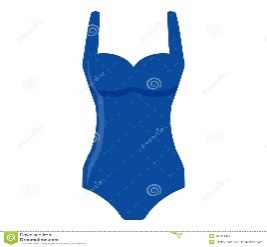 Bikini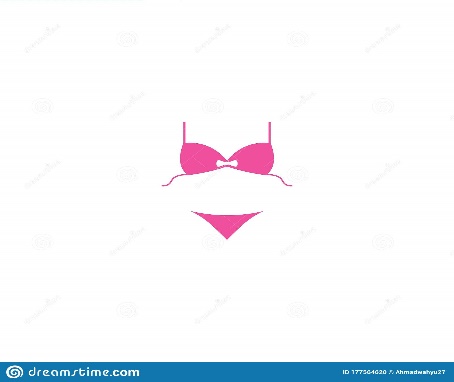 Beach towel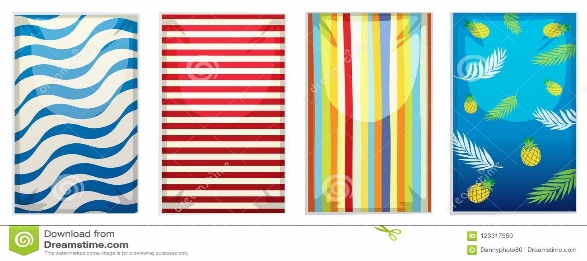 Flip-flops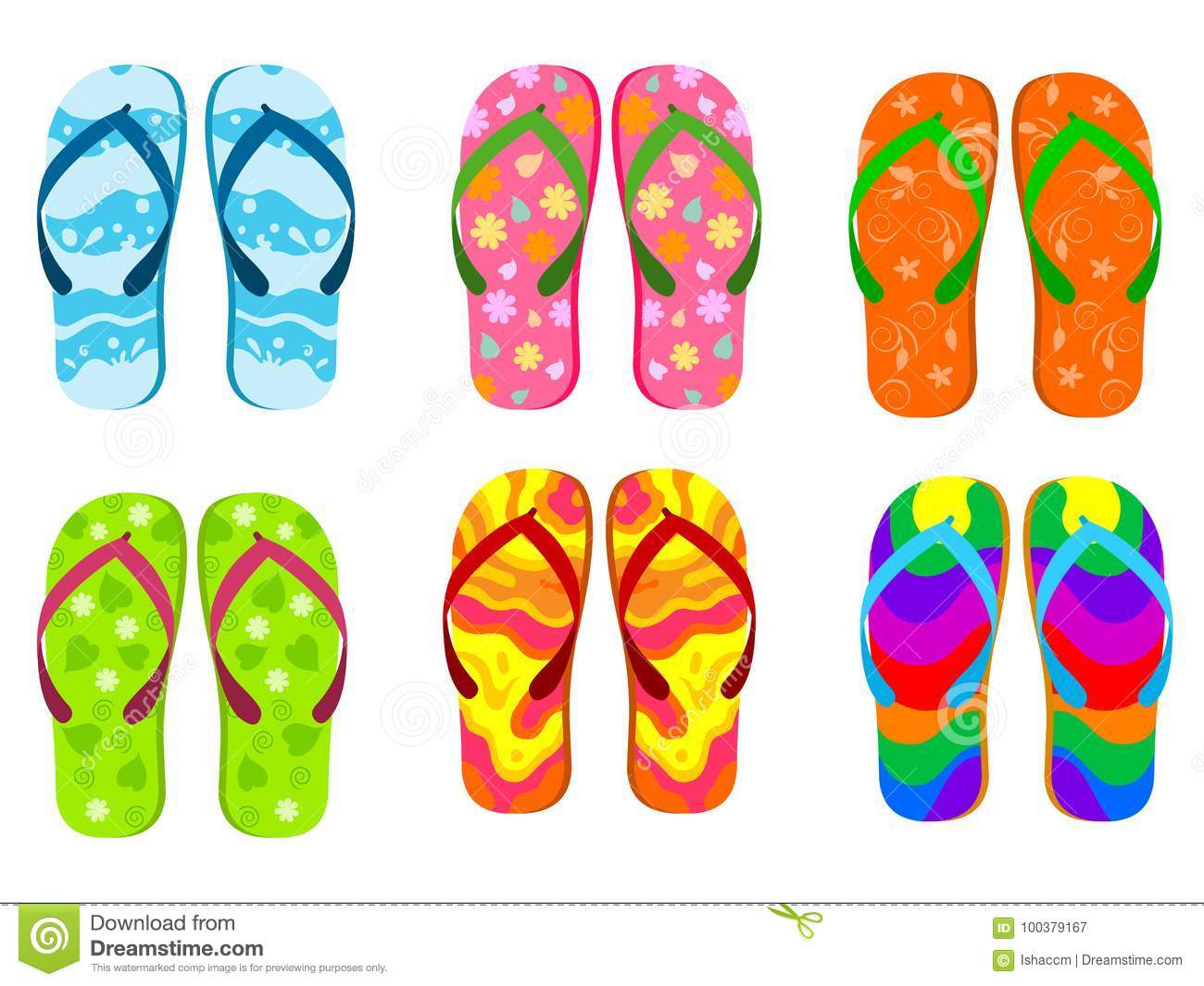 Sunglasses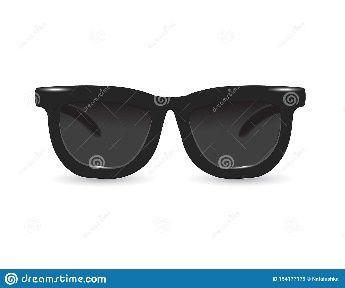 Sunscreen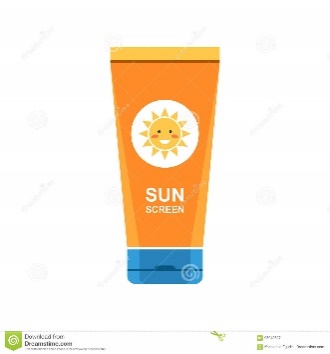 Sunbathing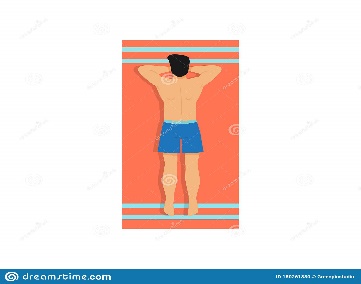  Parasol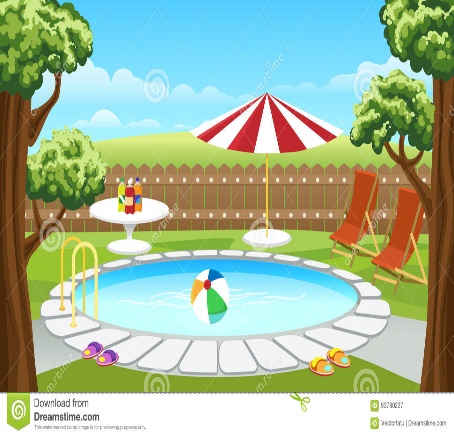 Sun loungers 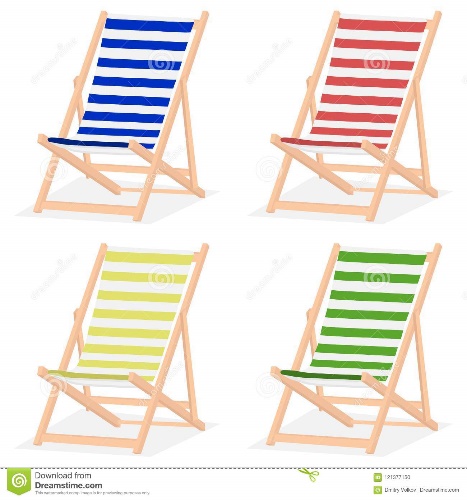 Sand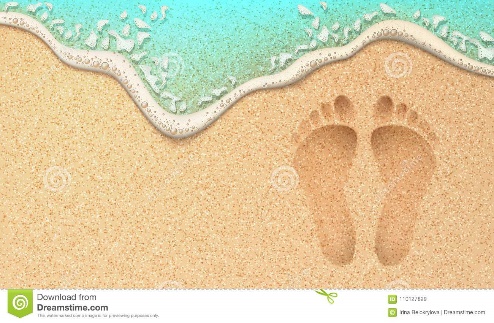 